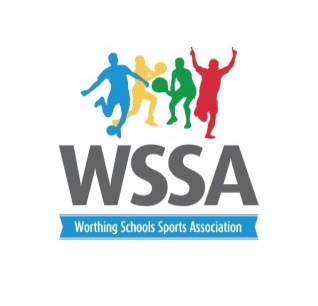 Year 6 Street Cricket Legacy Games 2017  Pool A ChesswoodOrchardsEnglish MartyrsValeDurringtonDownsbrook Pool A Pitch 1  Pool A Pitch 2 1v2 3v64v56v12v53v41v56v42v34v15v36v25v61v34v2Results and presentation 